          Госавтоинспекция города Уфы обращается к вам, родители! Регулярно напоминайте ребенку основы правил дорожного движения. Главным учителем безопасного поведения детей на проезжей части является не школа, а именно вы – родители! Учите ребенка смотреть по сторонам и переходить дорогу только в установленных для этого местах, а малыша всегда держите за руку. Применение ремней безопасности водителем и пассажирами, использование детских удерживающих устройств должно являться необходимым условием во время поездки в автомобиле.
 Сохранение жизни и здоровья детей - главная обязанность взрослых!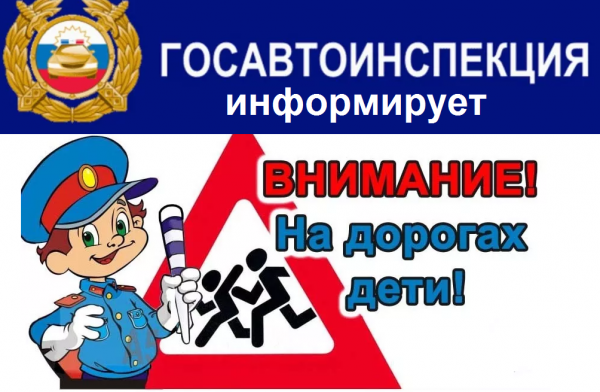 